
STATUTORY DECLARATION – (MUTUAL RECOGNITION)APPLICATION FOR REGISTRATION OF EQUIVALENT OCCUPATION IN TASMANIAI, (Please state full name)Working with Children Registrationdo solemnly and sincerely declare that:I currently hold authority to drive (tick type of licence (s) currently held) Please note:  This does not include Ride Sharing, if applying to operate as a Ride Source driver you need to contact a platform provider: -I hold a current authority to drive Public Passenger Vehicle/s (what type) issues in (State)(name other jurisdictions where such certificates currently held)And/or current authority for Driving Instruction issued in (State)(name other jurisdictions where such certificates currently held)Page 2 of 3		     Form Number: MR158   02/19I am seeking registration for the authority to carry out an equivalent occupation in Tasmania in accordance with the mutual recognition principle of the (Commonwealth) Mutual Recognition Act 1992.No authority mentioned above as held by me is under suspension, and to the best of my knowledge and belief, there is nothing pending in relation to cancellation or suspension of any such authority.I am not the subject of disciplinary proceedings in any State/Territory (including any preliminary investigations or action that might lead to disciplinary proceedings) in relation to my being the holder of any such authority.I am not otherwise personally prohibited from carrying on any occupation covered by such authority in any State/Territory.The special conditions mentioned below apply to me in carrying on any equivalent occupation covered by such authority, as a result of criminal, civil or disciplinary proceedings in any State/Territory.My driver licence for the relevant class of vehicle is current, and to the best of my knowledge and belief, there is no pending cancellation, suspension, or disqualification from driving.I give my consent to the making of inquiries and the exchange of information with, the appropriate authorities in the relevant State/Territory, regarding my activities in the equivalent occupation or otherwise regarding matters related to this notice.The authorisation papers attached are original or true copies of originals (Interstate Ancillary Certificate).I am aware that once verification has been completed that my authority may be subject to amendments.NOTE: The registration of an authority to carry on an equivalent occupation in Tasmania is still subject to the relevant fees.  To ascertain the fees applicable to the authority applied for, please contact the Government Contact Centre on 1300 135 513I make this solemn declaration under the Oaths Act 2001Page 2 of 3
Department of State GrowthRoad User Services DivisionForm Number: MR158   02/19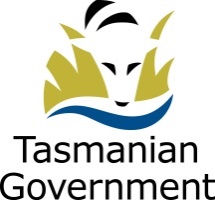 Family NameFamily NameGiven Name/sGiven Name/sDate of Birth Date of Birth Driver Licence NumberDriver Licence Numberof (please insert your current Address)of (please insert your current Address)Contact Phone Number/s (optional)Contact Phone Number/s (optional)Contact Phone Number/s (optional)Contact Phone Number/s (optional)(H)(B)(B)(M)Number: Expiry date:Public Passenger Vehicles (other than Taxi)Public Passenger Vehicles (Taxi)Issued in (name of issuing State/Territory)Licence NumberDriving Instruction for rewardIssued in (name of issuing State/Territory)Licence NumberSigned: Signed: Declared at (place):on (date):before me (Justice, Commissioner for Declarations or authorised person)before me (Justice, Commissioner for Declarations or authorised person)